REQUERIMENTO PADRÃO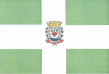 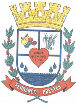 PREFEITURA MUNICIPAL DE FERNANDO PRESTESAo Excelentíssimo Senhor Prefeito Municipal de Fernando Prestes – SPDADOS DO REQUERENTE:NOME:RG:							CPF:ENDEREÇO:									Nº:COMPLEMENTO:					BAIRRO:CIDADE:						ESTADO:		CEP:FONE: (          )						Cel: (          )Vem mui respeitosamente a presença de Vossa Excelência requerer: ASSUNTO:DESCRIÇÃO DA SOLICITAÇÃO:Fernando Prestes, 02 de Janeiro de 2017.___________________________________________ASSINATURA DO REQUERENTE